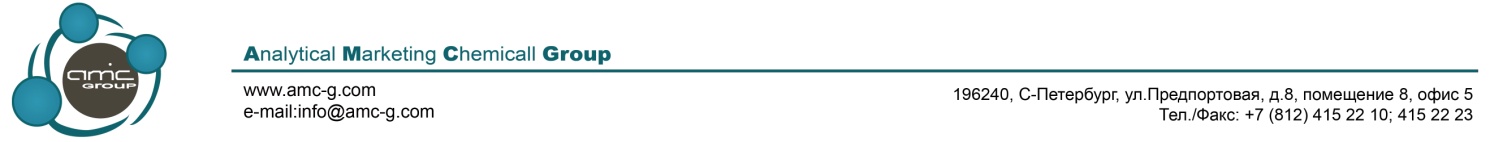 INOFLON® M695Технические данныеINOFLON® M695 представляет собой следующее поколение химически модифицированных марок для прессования, имеющих преимущества по сравнению с стандартным PTFE. Значительно меньшая вязкость расплава, чем у стандартных PTFE, позволяет добиться лучшего слияния частиц во время спекания и образования более гладких поверхностей, многократного увеличения количеств циклов при изгибе и улучшения электрической прочности, что способствует повышению производительности. Благодаря существенно пониженным свойствам холодной текучести, он может быть предпочтительно использован в производстве уплотнительных вкладышей, седел клапанов или прокладок. Улучшенные защитные свойства делают этот материал хорошим выбором для прессования фрикционных накладок, изоляционных и прочих покрытий.Характеристики продуктавысокая гидрофобность и пониженное содержание пустотнизкая деформация под нагрузкой («холодная текучесть»)увеличенный модуль упругостилучшая прозрачностьхорошие электрические и механические свойства                       Характерные свойства INOFLON® M695Примечание: табличные данные являются характерными свойствами и не предназначены для спецификационных целейСоответствие стандарту FDA При надлежащей технологии производства (высокотемпературном спекании) продукция, изготовленная из INOFLON® M695, может соответствовать Положению FDA 21 CFR 177.1550 для использования в контакте с пищевыми продуктами.УпаковкаINOFLON® M695 доступен в 25-кг пластиковых баках или коробках из гофрированного картона.По всем вопросам обращаться в коммерческий отдел Тел/факс: (812) 4152210, 4152223, 
Менеджер по продажам промышленной химии Владимир Александрович Карлов E-mail: karlov@amc-g.comСвойстваМетод испытанийЕдиницы измеренияНоминальное значениеНасыпная плотностьASTM D 4894г/л350Средний размер частиц (d50)ASTM D 4894мкм25Усадка ASTM D 4894%5.5Удельный весASTM D 4894-2.165Температура плавленияASTM D 4894ºС342 (исходная)327 (конечная)Прочность при разрывеASTM D 4894МПа34Относительно удлинение при разрывеASTM D 4894%550Остаточная деформация под нагрузкой (14 Мпа)ASTM D 621%4.0Электрическая прочностьASTM D 149кВ/мм95